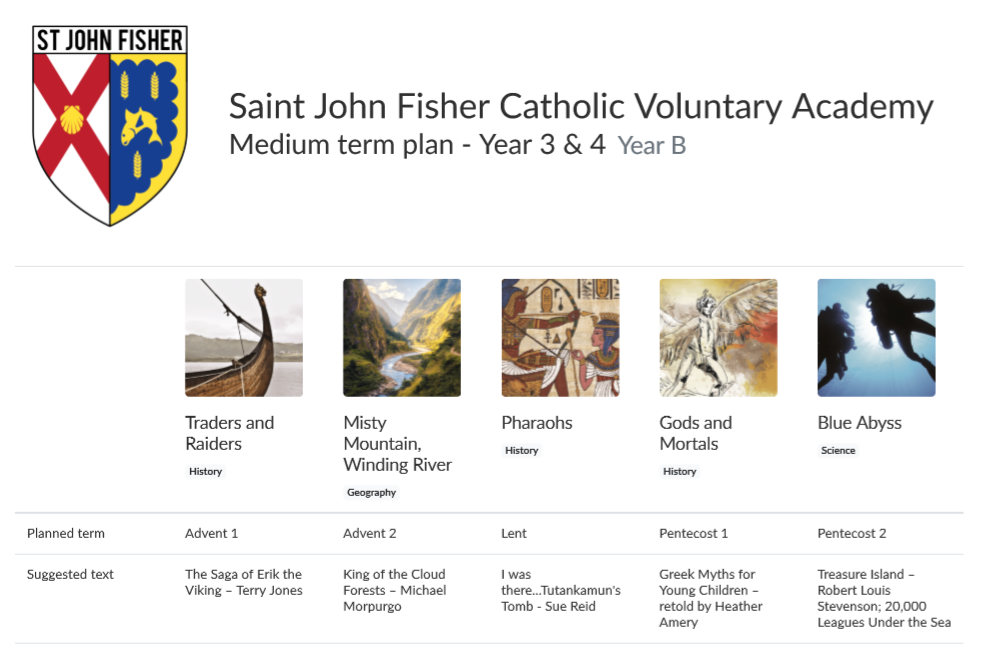 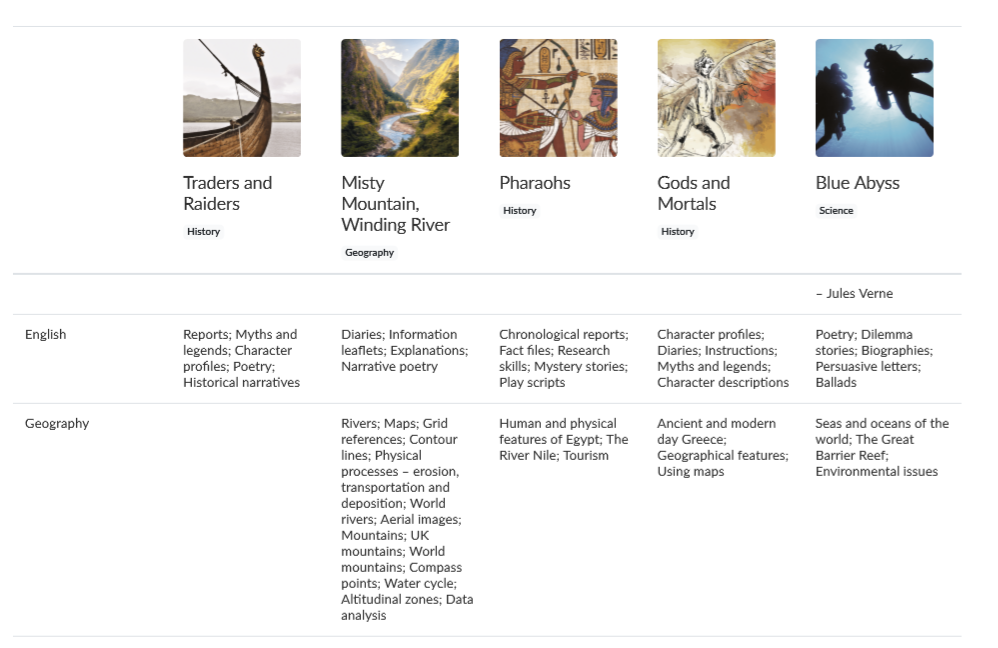 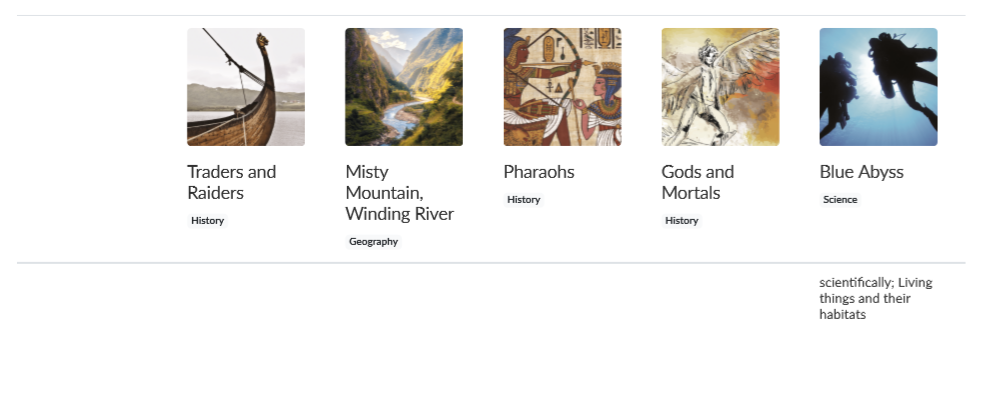 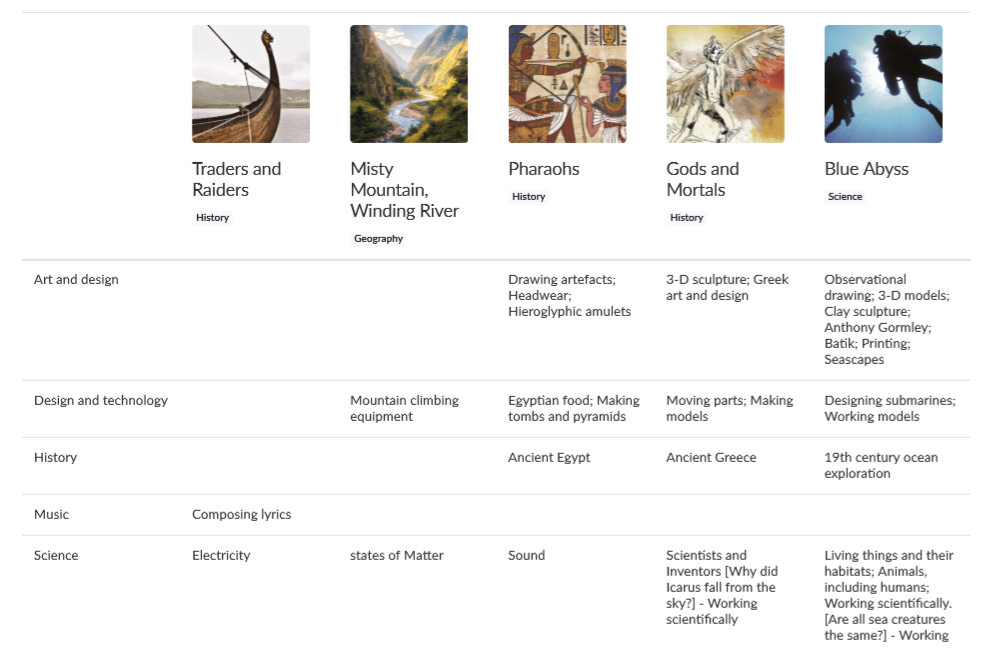 MathsThis year we will continue to use the Maths – No Problem! Mastery teaching approach from Singapore. For more information and parent videos, please visit the maths page of our school website: http://www.stjohnfisher-wigston.leics.sch.uk/learning/curriculum/mathsWe will be covering these topics:Numbers to 1000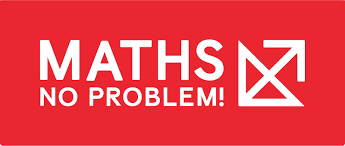 Addition and SubtractionMultiplication and Division English Skills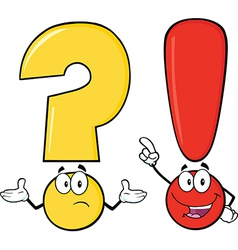 Guided reading – focusing on comprehension and understanding.Spelling – revisiting common exception words and using prefixes and suffixes. Grammar including articles, singular, plural, adjectives, adverbs, prepositions and verbs. Punctuation – including full stops, inverted commas and commas.Handwriting – correct letter formation and correct joins.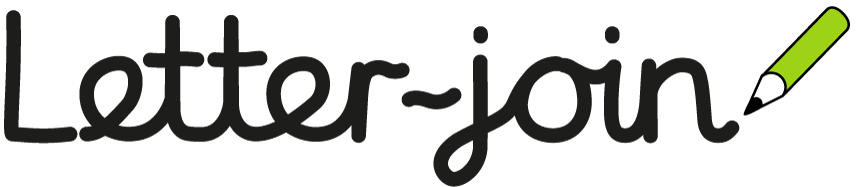 English SkillsGuided reading – focusing on comprehension and understanding.Spelling – revisiting common exception words and using prefixes and suffixes. Grammar including articles, singular, plural, adjectives, adverbs, prepositions and verbs. Punctuation – including full stops, inverted commas and commas.Handwriting – correct letter formation and correct joins.St John FisherVoluntary Catholic Academy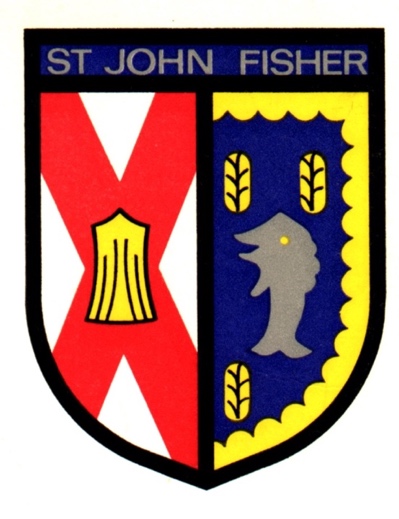 Pocket Plans for ParentsYear 4The Smarties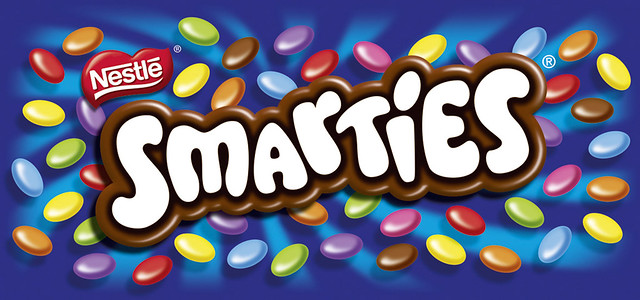 Autumn 2020RECome and see Topics – See Separate Parent LetterPeopleCalled
Gift
Judaism (5th Oct – 16th Oct)PEFirst Half Term FitnessMulti-skillsSecond Half TermGamesTennisSt John FisherVoluntary Catholic AcademyPocket Plans for ParentsYear 4The SmartiesAutumn 2020French - This term, Year 4 will be learning: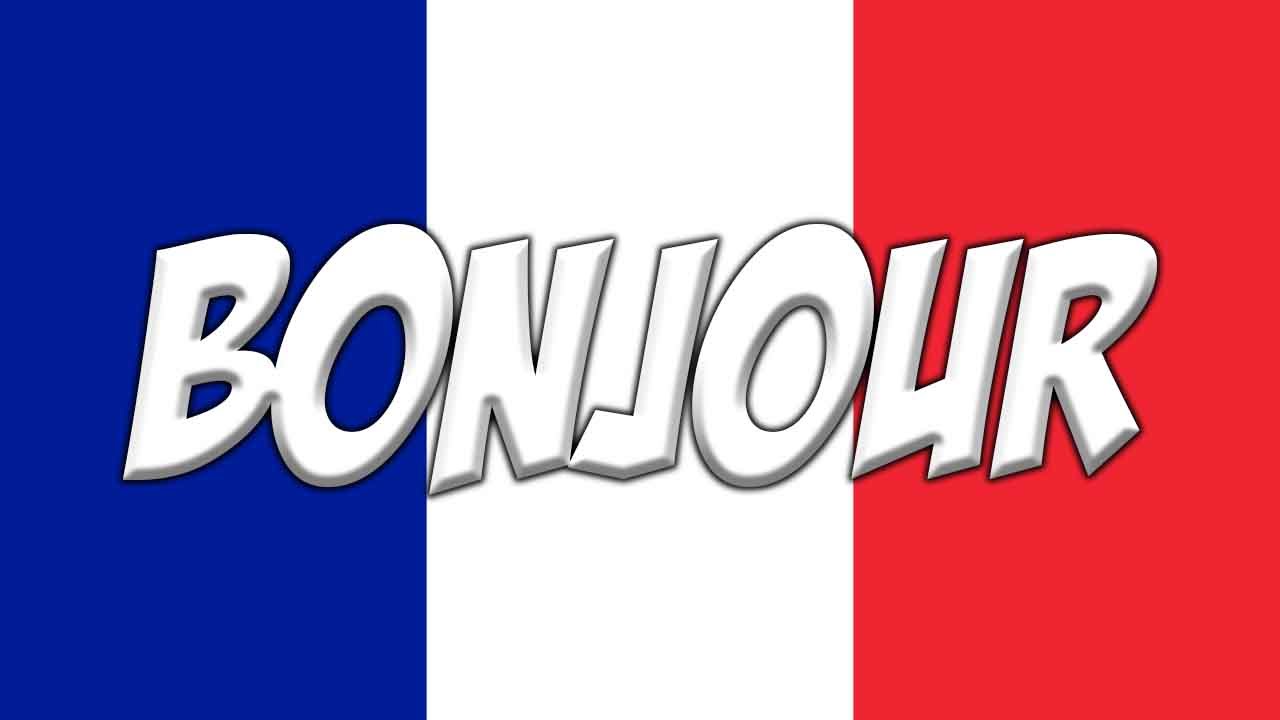 HelloHow are you?What is your name?French - This term, Year 4 will be learning:HelloHow are you?What is your name?French - This term, Year 4 will be learning:HelloHow are you?What is your name?St John FisherVoluntary Catholic AcademyPocket Plans for ParentsYear 4The SmartiesAutumn 2020Blended Learning
If there is an absence due coronavirus i.e. an outbreak, a local lockdown, waiting for a test/result Visit our Blended learning page – Oak Academy schedule There you will follow all the scheduled subjects apart from Maths. For Maths, work will be set from Math No Problem text and workbooks. PowerPoints and tasks for Religion will be the same as those delivered in class with guidance for parents on how to deliverBlended Learning
If there is an absence due coronavirus i.e. an outbreak, a local lockdown, waiting for a test/result Visit our Blended learning page – Oak Academy schedule There you will follow all the scheduled subjects apart from Maths. For Maths, work will be set from Math No Problem text and workbooks. PowerPoints and tasks for Religion will be the same as those delivered in class with guidance for parents on how to deliverBlended Learning
If there is an absence due coronavirus i.e. an outbreak, a local lockdown, waiting for a test/result Visit our Blended learning page – Oak Academy schedule There you will follow all the scheduled subjects apart from Maths. For Maths, work will be set from Math No Problem text and workbooks. PowerPoints and tasks for Religion will be the same as those delivered in class with guidance for parents on how to deliverSt John FisherVoluntary Catholic AcademyPocket Plans for ParentsYear 4The SmartiesAutumn 2020